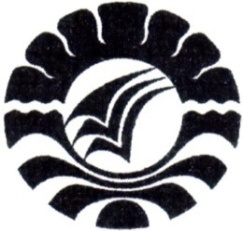 SKRIPSIPENINGKATAN KETERAMPILAN INDEPENDENT TRAVEL MELALUI ATURAN PRINSIP ORIENTASI MOBILITAS PADA MURID TUNANETRA KELAS DASAR VI SLB NEGERI BULUKUMBAA.FITRI SRI RAHAYU AMRISJURUSAN PENDIDIKAN LUAR BIASAFAKULTAS ILMU PENDIDIKANUNIVERSITAS NEGERI MAKASSAR2015